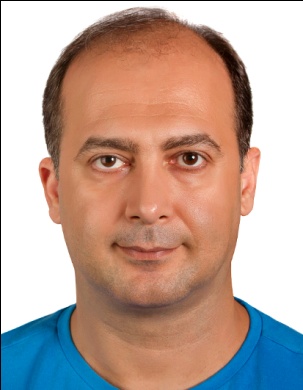 نام: نریمان                                                           نام خانوادگی: میراعلمینام پدر: سید جعفر                                                  تاریخ تولد: 13/02/1350وضعیت تأهل: متأهل                                              ملیت: ایرانیپست الکترونیک: gvclaboratory@yahoo.comآدرس محل کار: رشت- میدان جهاد- ابتدای شهرک فرهنگیان- مجتمع دامپزشکی گیلان- طبقه دوم- آزمایشگاه علوم حیاتی دکتر میراعلمی.    تلفکس: 33583584-013               همراه: 09111317755سوابق تحصیلی دانشجوی مقطع دکترای تغذیه دام و طیور فارغ التحصیل مقطع دکتری حرفه ای در رشته دامپزشکی از دانشگاه آزاد اسلامی واحد کرج (1375- 1369). مجري و همکار طرح‌هاي تحقیقاتی در زمینه بیماریهای طیور، تغذیه دام و طیور و فیزیولوژي دام و طیور. انتشار مقالات علمی در مجلات معتبر وISI . شرکت در همایشهای معتبر ملی و چاپ مقاله در کنفرانس‌های ملی و بین المللی در قالب سخنرانی و پوستر. علاقه تحقیقاتی فعلی: تغذیه، فیزیولوژي و کاربرد آنها در تغذیه دام و طیور.سوابق شغلی و اجرایی مسئول آزمایشگاه علوم حیاتی دکتر میراعلمی از سال 1378 تاکنون.دارنده پروانه آزمایشگاه تشخیص دامپزشکی کنترل کیفی و آنالیز مواد غذاییدارنده پروانه آزمایشگاه معتمد سازمان حفاظت محیط زیست در زمینه های آب، پساب و خاکدارنده گواهینامه استاندارد کیفیت ISO/IEC 17025 مدیر عامل شرکت آزمون سلامت ایرانیان فعال در زمینه پایش آلودگیهای زیست محیطی صنایع.عضو هیئت مدیره و سهامدار کارخانه خوراک طیور زرین روغن گیلان.عضو هیئت مدیره شرکت ویژن آرامد فعال در زمینه طراحی و ساخت سیستم های پایش آنلاین سیالاتدوره‌هاي علمی و فنیگواهینامه آموزشی تغذیه و جیره نویسی طیور، 09/10/88.گواهینامه آموزشی نقش تغذیه در پیشگیری از بیماریهای طیور 27/10/2010.گواهینامه کارگاه آموزشی آمار زیستی و کاربرد SAS & SPSS در علوم بهداشتی، سازمان نظام دامپزشکی استان گیلان به مدت 8 ساعت (2/4/90).گواهینامه اطلاعات روز علوم طیور توسط شرکت بایومین در کشور اتریش، 29/09/2014.گواهینامه شرکت در سمینار مدیریت کیفیت و استانداردهای بینالمللی 2012.گواهینامه سمینار بهداشت و کنترل عوامل بیماریزا در تغذیه طیور.گواهینامه شرکت در دومین کنگره دامپزشکی طیور.گواهینامه شرکت در چهارمین کنگره دامپزشکی طیور.گواهینامه آموزش اصول تشخیص و درمان بیماری های دستگاه گوارش نشخوارکنندگان 2011.دوره آموزشی اصول و مبانی GMP & GHP در صنایع غذایی، سازمان نظام دامپزشکی استان گیلان به مدت 6 ساعت (31/1/91).گواهینامه دوره آموزشی بیماری های متابولیک 30/07/88.گواهینامه دوره آموزشی راههای پیشگیری و درمان اسهال گوسالهها 29/05/88.13-گواهینامه دوره آموزشی بیماری های غیر عفونی آبزیان 1387.14-گواهینامه شرکت در نخستین همایش ملی صنعت دام و طیور در استان گلستان 1387.15-گواهینامه کارگاه آموزشی آشنایی با مبانی و کاربرد Electrophoresis and Primer Design, RFLP، PCR، سازمان نظام دامپزشکی استان گیلان به مدت 6 ساعت (17/7/90).     16- گواهینامه کارگاه آموزشی Termin-8 Powder در تاریخ 8/1/2011.     17- گواهینامه کارگاه آموزشی تفسیر نتایج آزمایشگاهی سرولوژی طیور ، سازمان نظام دامپزشکی به مدت 6 ساعت (24/10/87).     18- گواهینامه دوره آموزشی اصول و مبانی HACCP در صنایع غذایی ، سازمان نظام دامپزشکی به مدت 6 ساعت (31/01/91).     19- گواهینامه دوره آموزشی سیستم ایمنی طیور ، بوداپست.     20- گواهینامه شرکت در سمینار بین المللی خوراک دام و طیور و آبزیان (Iran FeedExpo2015).گواهینامه دوره آموزشی تغذیه طیور و فرمولاسیون چرخشی، سازمان نظام دامپزشکی ، 2010.مقالات منتشر شده در کنگرههاي ملی و بینالمللیمیراعلمی، ن. 1393. تأثیر افزودن پودر و عصاره پونه بر جمعیت میکروبی و سیستم ایمنی جوجههای گوشتی، همایش ملی کشاورزی ، آبزیان و غذا، 15 و 16، بوشهر. پورحسین ز.، ابراهیمی ع.، قانع ف.، قطبی ع.، میراعلمی ن. 1393. تزریق درون تخم مرغ ویتامین C و ویتامین E در روز شانزدهم جنینی و تأثیر آن بر جمعیت میکروبی جوجههای گوشتی، همایش ملی کشاورزی ، آبزیان و غذا، 15 و 16، بوشهر.بزرگ نیا م.، میراعلمی ن.، عندلیب س.، فرنیا ح.تکنیکهای نوین آزمایشگاهی در تشخیص بیماری های حیوانات.دومین همایش ملی پاتوبیولوژی دامپزشکی.موسوی م.، حسن زاده م.، میر اعلمی ن.1388.مطالعه شیوع عفونت اورنیتوباکتریوم رینو تراکئال (ORT) در مرغداری های گوشتی گیلان. مجله دامپزشکی دانشگاه آزاد اسلامی واحد تبریز، ضمیمه دوره 3، شماره 2.موسوی س.م.، ترنگ ع.، میراعلمی ن.1388.مطالعه شیوع و توان زئونوتیک کامپیلوباکتر های جدا شده از مرغداریهای گوشتی منطقه رشت.مجله دامپزشکی دانشگاه آزاد اسلامی واحد تبریز، ضمیمه دوره 3، شماره 2.Maryam Aftabgard, Abbas Ali Zamini, Hadi Ershad, Nariman Miralami. 2009. EFFECT OF PREBIOTIC IMMUNOSTER ON BLOOD FACTORS OF SOUTHERN CASPIAN SEA Rutilus frisii kutum FINGERLINGS. Asian pacific Aquaculture.Seyyed Mehdi Mousavi, Alireza Tarang, Payam Haghighi Khoshkhoo, Nariman Miralami, Ramin Seighalani.2010.Antibiotic sensitivity and effect of doxcylin, tiamulin and enrofloxacin adinst broiler chickens with Ornithobacterium Rhinotracheala(ORT) infection symptoms.International Veterinary Poultry Congress.Tehran, Iran.Mousavi SM, Bozorgnia M, Miralami N, Mobarhan A.2012.Water quality analysis (microbiology, physical and chemical) used for Guilan s broiler farms during. International Veterinary Poultry Congress. Tehran, Iran.مقالات منتشر شده در مجلات علمی پژوهشی و ISIآفتابگرد م.، زميني  ع.، ارشاد لنگرودي ه.، ميراعلمي ن. 1392. مطالعه اثرات پريبيوتيك ايمنواستر بر فاكتورهاي بيومتريك با تأكيد بر وزن و طول و تشخيص افتراقي لوكوسيتها در بچهماهيان انگشتقد ماهي سفيد درياي خزر. مجله پژوهشهاي جانوري. جلد 26، شماره 3.مشاور 8 عنوان پایان نامه تحصیلی کارشناسی ارشد گرایش تغذیه دام و فیزیولوژی داممشاور پایان نامه تحصیلی کارشناسی ارشد گرایش تغذیه دام تحت عناوین:اثر تریپتوفان، ملانین و رژیم تاریکی بر عملکرد جوجههای گوشتی تحت تنش گرمایی، 1392، دانشگاه گیلان.اثر اسید بنزوئیک بر عملکرد و میکروفلور دستگاه گوارش، 1391، دانشگاه گیلان.اثر پودر ریشه گیاه کاسنی و اینولین بر عملکرد و میکروفلور دستگاه گوارش، 1391، دانشگاه گیلان.اثر ساف مانان بر عملکرد و فلور میکروبی روده جوجههای گوشتی، 1390، دانشگاه گیلان.اثر اسید استیک بر عملکرد و میکروفلور روده جوجههای گوشتی در مقایسه آنتی بیوتیک، 1390، دانشگاه گیلان.اثر اسانس مرزه بر عملکرد و میکروفلور روده جوجههای گوشتی در مقایسه آنتی بیوتیک، 1390، دانشگاه گیلان.تأثیر مکمل پروپیلن گلیکول و نمکهای کلسیمی اسید چرب بر تولید و ترکیبات شیر و متابولیتهای خونی گاو شیری هولشتاین، 1386، دانشگاه گرگان.مشاور پایان نامه تحصیلی کارشناسی ارشد گرایش فیزیولوژی دام تحت عنوان:بررسی سطوح سروتونین خون و برخی از فراسنجههای خونی در بروز آسیت در سه سویه از جوجههای گوشتی، 1387، دانشگاه گیلان.تجارب علمی دیگرتجربیات مطلوب در زمینه تغذیه دام و طیور و جیره، تعیین جیره هاي متعادل، پرورش دام و طیور.آشنایی خوب با کامپیوتر و برنامههاي تخصصی به ویژه جیره نویسی نظیر UFFDA. مشاور تغذیه و جیره نویسی به مدت 6 سال در شرکت پارس دانه سوادکوه.مشاور تغذیه و جیره نویسی به مدت 1 سال در شرکت دردانه لوشان.مشاور تغذیه و جیره نویسی به مدت 1 سال در شرکت میلا دانه خزر.مشاوره تجهیز و راه اندازی کارخانه خوراک طیور زرین روغن گیلان.توانایی کار با برنامه آماری SAS و نرمافزارهاي مختلفی نظیر: نرمافزارهاي عمومی و تخصصی Windows، Email،Internet ، Photoshop،Access ،Excel ،Word ، Power Point،  کاربرد کامپیوتر و مدیریت فایل‌ها وICDL .